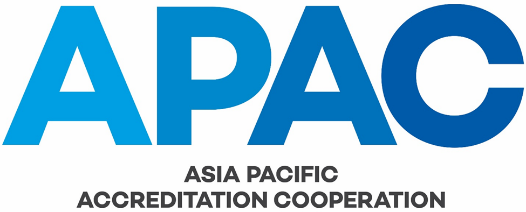 REQUESTS FOR APAC FUNDING Issue No.		1Issue Date		1 January 2019Application Date	1 January 2019AUTHORSHIPThis document was produced by the APAC Executive.COPYRIGHTCopyright in this document belongs to APAC. No part may be reproduced for commercial exploitation without the prior written consent of APAC.FURTHER INFORMATIONFor further information about APAC or this document, please contact the APAC Secretariat.  Contact details can be found at www.apac-accreditation.org.CONTENTS1.	PURPOSE	42.	REQUESTS FOR APAC COMMITTEE AND MRA COUNCIL FUNDING	43.	REQUESTS FOR REPRESENTATIONAL TRAVEL FUNDING	44.	FUNDING FOR TRAINING/WORKSHOPS/SEMINARS	55.	FUNDING FOR APAC PROFICIENCY TESTING SUB-COMMITTEE PROGRAMS	66.	AMENDMENT TABLE	6PURPOSEThis document outlines the procedure for requesting financial support from APAC to fund planned activities to help achieve strategic goals.REQUESTS FOR APAC COMMITTEE AND MRA COUNCIL FUNDINGThe Chairs of each APAC Committee and of the APAC MRA Council are required to submit requests for any funding for their activities to the APAC Executive Committee for potential inclusion in the APAC Budget.If a full breakdown of the costs is not available when the request is submitted, an indicative cost for the activity as a whole shall be submitted, with a detailed costing being provided subsequently to the APAC Executive Committee for endorsement.Requests for funding support for any general activity of a committee or the council (i.e. not training/workshops/seminars) must be submitted on form APAC FFIN-002 Request for APAC Funding (General Activities).Requests for funding support for training/workshops/seminars must be submitted using the Excel spreadsheet contained in APAC FFIN-003 Request for APAC Funding (Training/Workshops/Seminars).In general APAC funding is not available for workshop/training course participants.  The exception to this is that some partial funding support may be made available for participants of evaluator training courses.Any other request for funding support, for example, to attend an activity that had not been included in a relevant committee’s budget request, shall be submitted to the APAC Executive Committee via the APAC Secretariat using the appropriate Request for Funding form as soon as possible once the commitment is identified.REQUESTS FOR REPRESENTATIONAL TRAVEL FUNDING The APAC Executive Committee from time to time delegates the APAC Chair and other APAC office holders to represent APAC at various meetings, e.g. APEC SCSC, other IAF or ILAC regional cooperations, other Specialist Regional Bodies (SRBs) etc.  Other requests for “representational travel” funding shall be submitted using form APAC FFIN-002. Persons granted funding for representational travel shall seek input from APAC (via the APAC Secretariat and/or APAC Chair, and the relevant Committee Chair) on the matters to be discussed at the meeting and shall represent APAC interests, not the interests of his/her own organisation. When required, the APAC Secretariat shall provide an APAC report to be presented at the meeting.After the meeting the delegate shall provide APAC (via the APAC Secretariat) with a brief report of the meeting and of any matters relevant to APAC that arose from the meeting.APAC will pay the costs of economy class air travel, accommodation (room and associated taxes only) for x + 1 nights (where x is the length of days of the activity) and a per diem allowance for x + 1 days (to the maximum allowed by the tax authorities of the country hosting the APAC Secretariat for the economy in which the activity is held, details of which can be obtained from the APAC Secretariat).  For economy class air travel that would be in excess of nine hours if the travel were continuous, the costs of a mid-point stopover of 24 hours will also be covered by APAC, i.e. the cost of one night’s accommodation and one extra day’s per diem expenses.Payment will be made on submission of the following to the APAC Secretariat:an invoice that includes full details of the bank account into which the payment is to be made;copy of boarding passes;copy of invoice from travel agent/airline for the cost of the ticket;copy of hotel account;any other information specified by the APAC Executive Committee. While APAC will pay the cost of an economy airfare, it expects the APAC delegate to purchase the most reasonable fare to meet travel needs.  In general, APAC will not pay for a “full economy fare” that is often as expensive as a discounted business class fare.  If, for any reason, the APAC delegate has to cancel attendance at the meeting and is not able to obtain a refund of the airfare, APAC will still pay the cost of the airfare.FUNDING FOR TRAINING/WORKSHOPS/SEMINARSAfter funding has been approved it is the responsibility of the workshop, seminar or course convenor to ensure that the activity does not exceed the budget approved.The convenor shall appoint at least one rapporteur who will be responsible for producing a written record of the event to be sent to APAC (via the APAC Secretariat).  The record of the meeting shall be provided no later than four months after the activity. The convenor shall be responsible for obtaining suitable information, hotel booking forms, etc. for the activity.  The APAC Secretariat shall be responsible for preparing any APAC registration forms and for sending out the invitations to the presenters, APAC members and other interested parties (e.g. IAF, ILAC, other regions).  APAC will reimburse the convenor for the costs of the venue hire, etc. on presentation of the following:an invoice that includes full details of the bank account into which the payment is to be made;copies of invoices, etc. for the costs incurred.In some circumstances the APAC Secretariat will arrange for APAC to be invoiced directly for the venue hire and meal costs.  APAC will reimburse the cost for presenters/facilitators on presentation of the following:an invoice that includes full details of the bank account into which the payment is to be made;copy of boarding passes;copy of invoice from travel agent/airline for the cost of the ticket;copy of hotel account;any other information specified by the APAC Executive Committee.FUNDING FOR APAC PROFICIENCY TESTING SUB-COMMITTEE PROGRAMSA request for funding support for APAC proficiency testing programs shall be accompanied by the relevant APAC PT Sub-Committee forms and the program shall first be approved technically by the APAC Technical Committee ((Laboratories, Inspection Bodies, Reference Materials Producers, And Proficiency Testing).APAC will provide 50% of the funding at the start of the program and will pay the balance of the funding once the program is completed. Once the funding is approved, the applicant shall send APAC an invoice for 50% of the amount approved, and full details of the bank account into which the payment is to be made.  On completion of the program the applicant shall send one copy of the program report to the APAC Secretariat and shall provide an invoice for the balance of the funding together with full details of the bank account into which the payment is to be made.AMENDMENT TABLEThis table provides a summary of the changes to the document with this issue.Section(s)Amendment(s)AllNew issue on establishment of APAC.  Document based upon APLAC SEC 104 Issue 1End